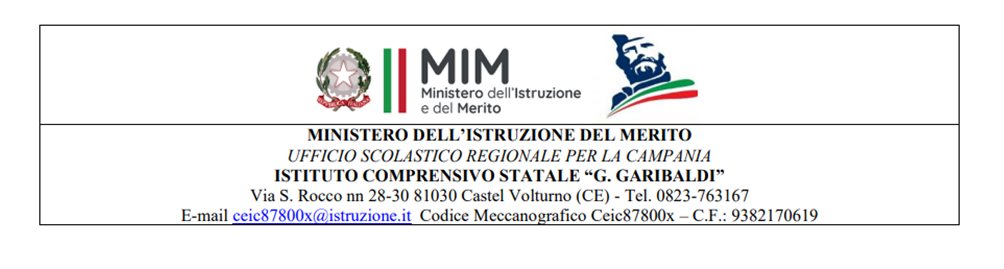 VERBALE GLO N° __ALUNNO/A ______________________________________________       Scuola: □ dell’Infanzia _______________________	   □ Primaria __________________________	   □ Secondaria di I° gradoClasse:  _________                sez. _______			 a.s. 2023/2024L’anno ______ il giorno________ del mese di ______ alle ore _______ nei locali dell’Istituto Comprensivo “G. Garibaldi” di Castel Volturno (CE) si riunisce il Gruppo di Lavoro Operativo per l’Inclusione ai sensi del D.lgs. n° 66/2017 per discutere il seguente ordine del giorno:(scegliere tra le opzioni) □ Elaborazione e condivisione del PEI per l’anno scolastico 2023/2024;□ Verifica intermedia del PEI;□ Verifica finale del Piano educativo individualizzato (PEI) in riferimento alla valutazione globale dei risultati raggiunti.(Solo nella verifica finale) Proposta del numero di ore di sostegno educativo-didattico per l’a.s. 2024/2025Varie ed eventualiSono presenti:Presiede la seduta ______________________________________ e funge da segretario verbalizzante______________________________________________.Il Presidente, constatata la validità della seduta, procede con la disamina dell’ordine del giorno.Dalla discussione degli argomenti è emerso quanto segue:____________________________________________________________________________________________________________________________________________________________________________________________________________________________________________________________________________________________________________________________Eventuali documenti allegati:____________________________________________________________________________La riunione è conclusa alle ore ________Il segretario verbalizzante________________________________Nome e Cognome*specificare a quale titolo ciascun componente interviene al GLOPresente/AssenteELISABETTA CORVINODIRIGENTE SCOLASTICAROSALBA ZEVOLAREFERENTE PER L’INCLUSIONEDelegato del DS (in sostituzione del DS)Specialista Unità di Valutazione Multidisciplinare dell’ASLGenitore 1Genitore 2Docente curricolareDocente curricolare…..Docente di sostegno….Esperto della famiglia